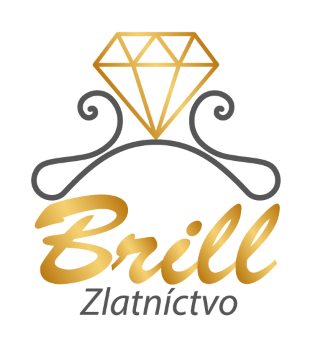  	       ZÁKAZKOVÁ   OBJEDNÁVKA                  Internetového obchodu   www.ibrill.sk  (vyplňte a zašlite tento formulár e-mailom na adresu ibrill@ibrill.sk)	Dodávateľ:GT Gold, s. r. o. so sídlom Hlavná 2760/170C, 077 01  Kráľovský Chlmec, Slovenská republikaOdberateľ: Týmto objednávam nižšie uvedený tovar s uvedenými parametrami:V ....................................................., dňa .............................								  ______________________________                                                                                                              Podpis odberateľa	____________________________________________________________________________________Pozn.: Formulár vypíšte čitateľne, iba ak ho podáva v listovej podobe.Dátum objednania:Meno a priezvisko odberateľa:Adresa odberateľa:Por. č.Názov produktu:Počet:Veľkosť/dĺžka a pod.: